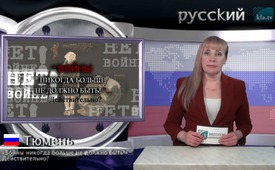 «Войны никогда больше не должно быть!»... Действительно?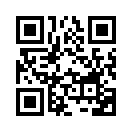 «Войны больше никогда не должно быть, этого никогда больше не должно повториться!» – эти немногие слова, постоянно живущие в сознании людей после Второй мировой войны, означают: «Мы не хотим больше войн, убийства младенцев и наших сыновей, раздавленных горем семей».«Войны больше никогда не должно быть, этого никогда больше не должно повториться!» – эти немногие слова, постоянно живущие в сознании людей после Второй мировой войны, означают: «Мы не хотим больше войн, убийства младенцев и наших сыновей, раздавленных горем семей». Ещё во время Первой мировой войны родилась французская  солдатская «Песнь о Краоне», французской деревне. В период с 1917 по 1974 годы эта песня подверглась цензуре французского правительства. Вот небольшой отрывок из неё: «Нас рвут на куски в угоду элите, но этому конец – солдатские массы поднялись на бунт. Вы, представители избранной касты, теперь ваша очередь взойти на плаху. Если вы хотите войны, платите за неё вашей собственной шкурой». 1 июля 2016 года в честь поминовения битвы при Сомме - одном из крупнейших сражений на западном фронте в Первой мировой войне, один хор хотел исполнить эту песню, но ему в этом отказали. В это же время французский генерал Пьер де Вильерс на следующий день после теракта в Берлине заявил: «Цена мира равна затратам на войну», и призвал к увеличению оборонного бюджета по прогрессивной шкале. На сегодня бюджет составляет 1,77% ВВП и к 2025 году должен вырасти до 2%. Как мы видим, правители не желают слышать народный призыв: «Этого никогда больше не должно повториться!» Однако народы мира не хотят новой войны, потому что они устали платить собственной жизнью за элиту, за её ненасытную жажду захвата чужих территорий, ресурсов и власти.от jl.Источники:https://de.wikipedia.org/wiki/Chanson_de_Craonne
https://fr.sputniknews.com/points_de_vue/201612261029354334-francedefense/Может быть вас тоже интересует:---Kla.TV – Другие новости ... свободные – независимые – без цензуры ...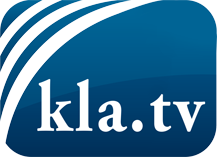 О чем СМИ не должны молчать ...Мало слышанное от народа, для народа...регулярные новости на www.kla.tv/ruОставайтесь с нами!Бесплатную рассылку новостей по электронной почте
Вы можете получить по ссылке www.kla.tv/abo-ruИнструкция по безопасности:Несогласные голоса, к сожалению, все снова подвергаются цензуре и подавлению. До тех пор, пока мы не будем сообщать в соответствии с интересами и идеологией системной прессы, мы всегда должны ожидать, что будут искать предлоги, чтобы заблокировать или навредить Kla.TV.Поэтому объединитесь сегодня в сеть независимо от интернета!
Нажмите здесь: www.kla.tv/vernetzung&lang=ruЛицензия:    Creative Commons License с указанием названия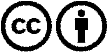 Распространение и переработка желательно с указанием названия! При этом материал не может быть представлен вне контекста. Учреждения, финансируемые за счет государственных средств, не могут пользоваться ими без консультации. Нарушения могут преследоваться по закону.